DOSSIER D’INSCRIPTION A LA SECTION SPORTIVE NATATION DU LYCÉE JEAN MACE NIORTAdmission en septembre 2023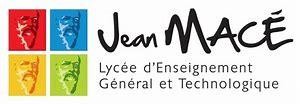 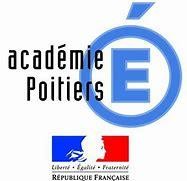 Nom : 	Prénom :  	Inscription en classe de :	2nde 	1ère 	Terminale  Élève relevant du secteur :	OUI 	NON Nous vous rappelons que l'acceptation en section sportive Natation vaut dérogation si vous n'êtes pas du secteur du lycée. Cependant, vous devrez demander le lycée comme premier vœu au moment où vous ferez les vœux pour l'affectation.Le dossier est à renvoyer dûment complété avant le 06/04/2023.Version papier : à l’attention de Mme MOREAU : Section Sportive NATATION Lycée Jean Macé - 20 rue Gustave Eiffel - BP 40022 - 79011 Niort CedexVersion numérique : ce.0790023w@ac-poitiers.fr Objet du mail : Dossier section Natation NOM PrénomLe dossier doit être accompagné des pièces suivantes :les 2 premiers bulletins scolaires de l’année en cours. Les bulletins de compétences doivent être traduits en note par le chef d’établissement ;une copie de la licence de club (obligatoire) et de celle de l’Association Sportive de l’établissement de l’élève (si l’élève est licencié à l’AS) ;la fiche d’inscription à l’entretien individuel de recrutement, entretien prévu le mercredi 24 mai 2023 après-midi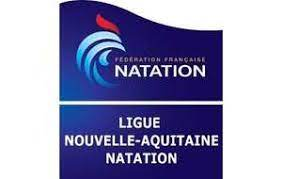 NOM : ………………………………………... Prénom : …………………………...…...Date de naissance : ……./……../……..	Lieu de naissance : ………….....................…...Nationalité : ……………………….........................Sexe : …………...............................…Renseignements scolairesÉtablissement fréquenté en 2022 - 2023 : ……………………………………………………..Classe : …………….......... LV1 : ……………………………  LV2 : ……………..........…….Options facultatives  (section euro, latin…) : ……………………………………………………Nous vous rappelons que l’élève qui s’inscrit à la section sportive ne sera pas prioritaire pour suivre une autre option et l’aménagement de l’emploi du temps ne permet pas toujours la combinaison de plusieurs options.L’élève sera-t-il :   externe	 demi-pensionnaire		interne	au	lycée Thomas Jean Main (pas d’accueil internat le dimanche soir) ;Renseignements sportifsPratiques-tu la natation dans un club ?	 OUI	 NON Si oui : lequel ? : ……………………………………………………Depuis combien de temps ? …………….......................…Niveau de compétition : ……………………………........................………Nombre d’entraînements par semaine : ……………..............................……Investissement en encadrement ou en officiel : ………………….………………………………….Autre sport pratiqué : ……………………………………….Je sollicite l’admission de mon enfant, ci-dessus nommé, dans la section sportive natation du lycée Jean Macé de Niort.J’ai bien pris connaissance des conditions de recrutement et des modalités de fonctionnement de la section.Signature des parentsAVIS du professeur principal (de l’année en cours)- Capacités de l’élève et résultats scolaires :………………………………………………………………………………………………………………………………………………………………………………………………………………………………………………………………………………………………………………………………………………………………………………………………………………………………………- Capacité à mener de front études et pratique intensive de la natation :………………………………………………………………………………………………………………………………………………………………………………………………………………………………………………………………………………………………………………………………………………………………………………………………………………………………………… Signature du professeurAVIS du chef d’établissement………………………………………………………………………………………………………………………………………………………………………………………………………………………………………………………………………………………………………………………………………………………………………………………………………………………………………… AVIS :	 Défavorable	 Favorable	 Très favorable	 RecommandéSignature du chef d’établissement AVIS du professeur d’EPS ou de l’entraîneur de natation- Capacités sportives :………………………………………………………………………………………………………………………………………………………………………………………………………………………………………………………………………………………………………………………………………………………………………………………………………………………………………- Comportement dans le groupe :…………………………………………………………………………………………………………………………………………………………………………………………………………………………………………………………………………………………………………………………………………………………………………………………………………………………………………AVIS :	 Défavorable	 Favorable	 Très favorable	 RecommandéSignature du professeur d’EPS ou de l’entraîneurLETTRE DE MOTIVATION (à rédiger par l’élève)………………………………………………………………………………………………………………………………………………………………………………………………………………………………………………………………………………………………………………………………………………………………………………………………………………………………………………………………………………………………………………………………………………………………………………………………………………………………………………………………………………………………………………………………………………………………………………………………………………………………………………………………………………………………………………………………………………………………………………………………………………………………………………………………………………………………………………………………………………………………………………………………………………………………………………………………………………………………………………………………………………………………………………………………………………………………………………………………………………………………………………………………………………………………………………………………………………………………………………………………………………………………………………………………………………………………………………………………………………………………………………………………………………………………………………………………………………………………………………………………………………………………………………………………………………………………………………………………………………………………………………………………………………………………………………………………………………………………………………………………………………………………………………………………………………………………………………………………………………………………………………………………………………………………………………………………………………………………………………………………………………………………………………………………………………………………………………………………………………………………………………………………………………………………………………………………………………………………………………………………………………………………………………………………………………………………………………………………………………………………………………………………………………………………………………………………………………………………………………………………Signature de l’élèveRèglement de la sectionCe document fixe le cadre général organisant l'action de la Section Sportive Scolaire (SSS) Natation. Article 1 - Le présent règlement entre en application à compter de  la rentrée scolaire de septembre 2022 Article 2- Les élèves de la SSS bénéficient de l'entraînement et de son suivi et d'un nombre limité d'actions (Compétitions UNSS). L’emploi du temps est aménagé afin d’alterner judicieusement les séquences d’EPS et les entraînements.Article 3 - Les élèves inscrits en SSS peuvent se licencier conjointement à la FFN et doivent se licencier à l’UNSS (Association sportive) pour représenter le lycée lors de championnats « excellence ».Article 4 - L'entraînement est sous la direction du responsable et du ou des entraîneurs qui en déterminent les modalités.Article 5 - Les horaires d’entraînement s’entendent du début de la séance à la fin de la séance. Tout retard ou absence sera notifié et les familles en seront informées.Article 6 - Sauf dans le cas de dispositions particulières motivées, la présence aux cours et aux entraînements prévus par le calendrier est obligatoire. Toute absence doit obligatoirement être justifiée par écrit ; au préalable quand cela est possible, ou dès le retour de l’élève. Le cas échéant, il pourra être demandé un certificat médical.Article 7 - L'admission en SSS implique un engagement de l’élève pour l’ensemble de sa scolarité et induit une exigence de résultats. En ce sens, toute compétition sportive ou action, pour laquelle l'élève est appelé à défendre les couleurs de son établissement et/ou de son club constitue un objectif.Article 8 - Les sportifs admis en SSS natation s'engagent à ne pas recourir à l'utilisation de substances ou produits dopants. De la même manière, ils s'engagent à ne pas consommer d'alcool, de tabac ou de drogue (quelle qu'en soit la nature).Article 9 - Les entraîneurs seront vigilants et suivront attentivement l’évolution des élèves par des prises de données et mesures (fatigue...). Des adaptations pourront être mises en place pour alléger momentanément les entraînements mais le suivi médical reste à la charge des familles.Article 10 - L’engagement en section sportive vaut pour les 3 ans de la scolarité au lycée. L’arrêt de la section à la demande de l’élève et/ou de sa famille est possible pour raison médicale nécessitant un arrêt de la pratique sportive de plus de 3 mois. Toute autre demande ne pourrait être recevable qu'après entretien avec les responsables de la section. Le conseil de classe peut décider la suspension ou l’arrêt si la situation scolaire le justifie.Article 11 – L’arrêt de la section peut être demandé par la commission de recrutement si l’élève a un comportement en inadéquation avec les valeurs que veut transmettre la section au sein de l’établissement, de l’internat ou autre.Article 12 – Les élèves peuvent bénéficier de soutien scolaire, de tutorat… mais ces dispositifs seront mis en place avec l’accord et l’engagement de ces derniers.FICHE INSCRIPTION A L’ENTRETIEN MERCREDI 24 MAI 2023 ENTRE 13H30 ET 16Hau lycée Jean MacéJe, soussigné ………………………………………….. m’engage à être présent mercredi 24 mai pour passer un entretien individuel de recrutement (20 minutes environ par candidat).L’horaire me sera confirmé après étude des dossiers de candidature.Pour tout désistement, prévenir Mme Orts à l’adresse suivante :Isabelle.Orts@ac-poitiers.frEn tant que tuteur légal, je, soussigné ……………………………………accepte que mon enfant cité ci-dessus participe à l’entretien de recrutement.Signature des parents et de l’élèveResponsable légal 1Responsable légal 2Noms et prénomsAdresse complète(rue, code postal et ville)Tél (domicile et portable)Courriel